lettres en cavale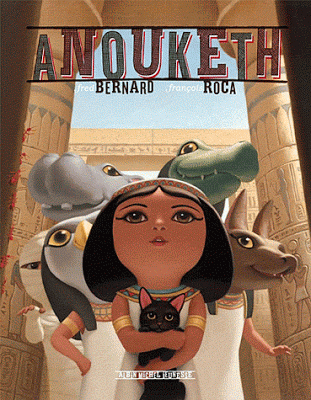 lettres en cavalelettres en cavalelettres en cavaleAnou_ethc_lèream_inqu_etd_repr_menersp_rtcalc_ld_remom_ep_rentsS_bekAnouke_hN_lcolè_em_manb_bétom_erno_erpa_aarr_verren_rervoi_ma_an